活動名稱：秀春基金會與玉尊宮蒞校頒發獎學金活動時間：109年05月12日活動地點：至善樓校長室參與人員：秀春基金會與玉尊宮及校長、註冊組長、獲獎同學活動內容(含照片)：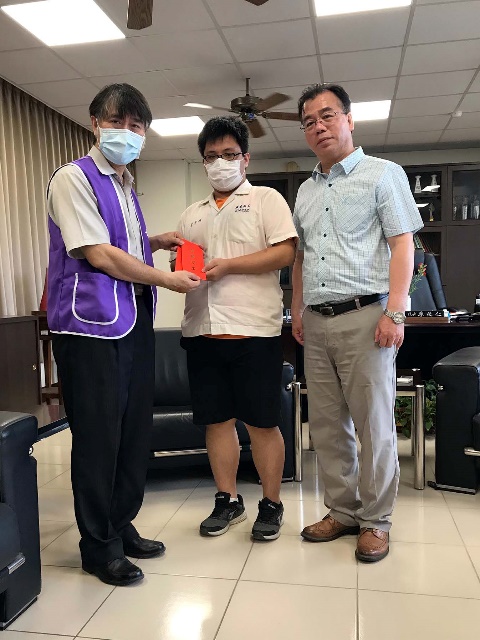 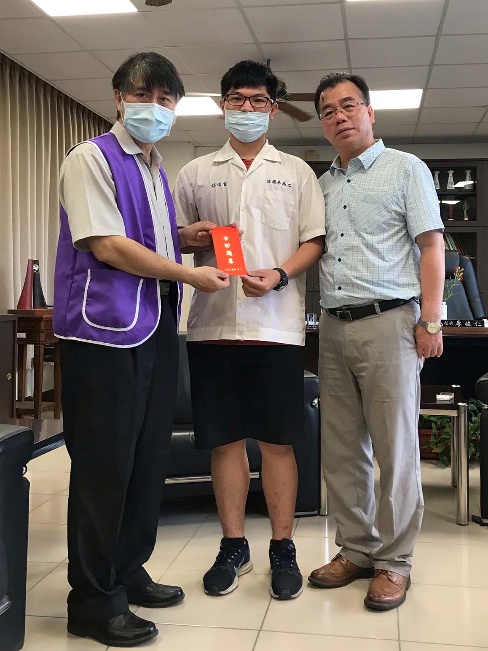 頒發獎學金頒發獎學金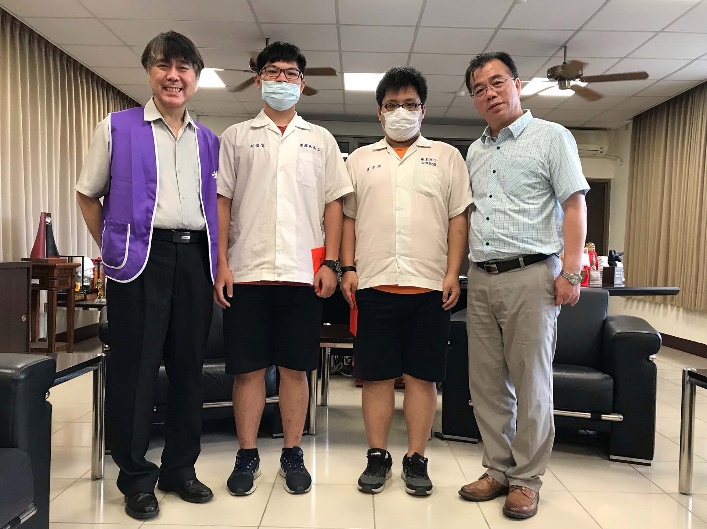 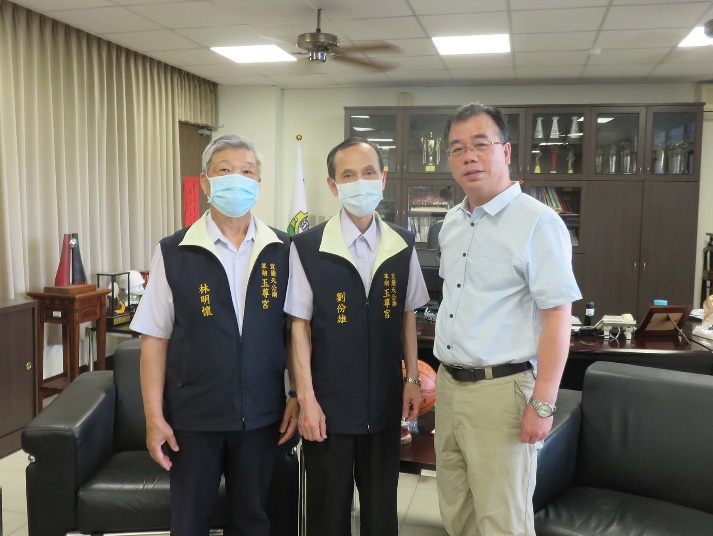 獲獎同學合影玉尊宮代表合影